DIGITALIZUJEME ŠKOLU REALIZACE INVESTICE NÁRODNÍHO PLÁNU OBNOVY – KOMPONENTA 3.1 V rámci Investice č. 2: Vybavení škol digitálními technologiemi z komponenty 3.1 Inovace ve vzdělávání v kontextu digitalizace z Národního plánu obnovy vynaložila škola finanční prostředky:  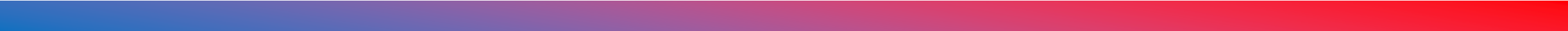 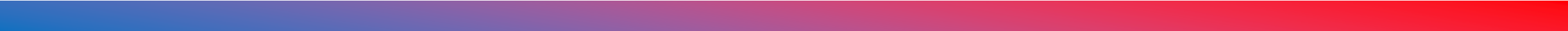 - k dosažení cíle č. 173 zakoupením IT zařízení do školního fondu mobilních digitálních zařízení pro znevýhodněné žáky (prevence digitální propasti). 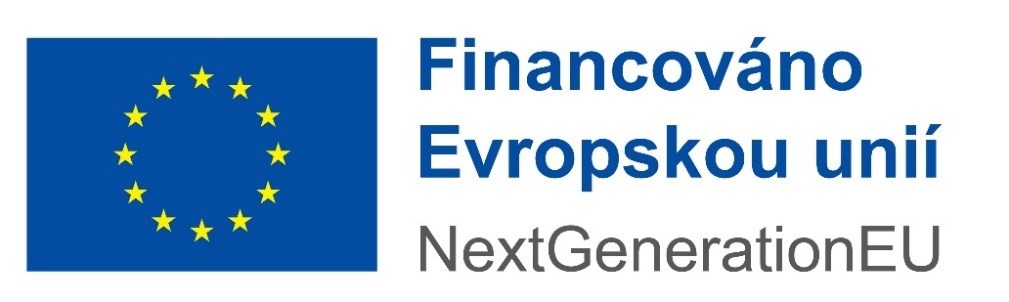 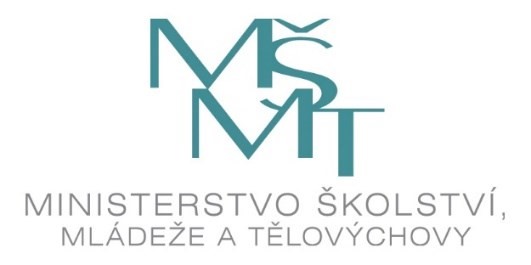 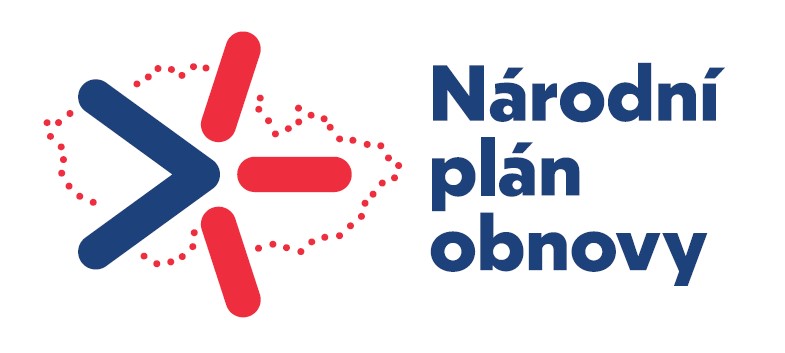 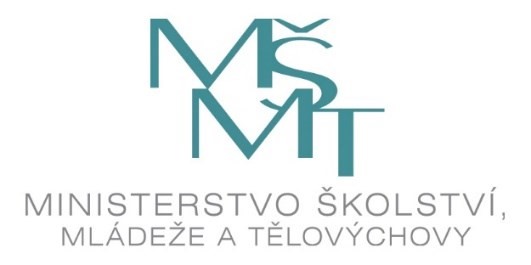 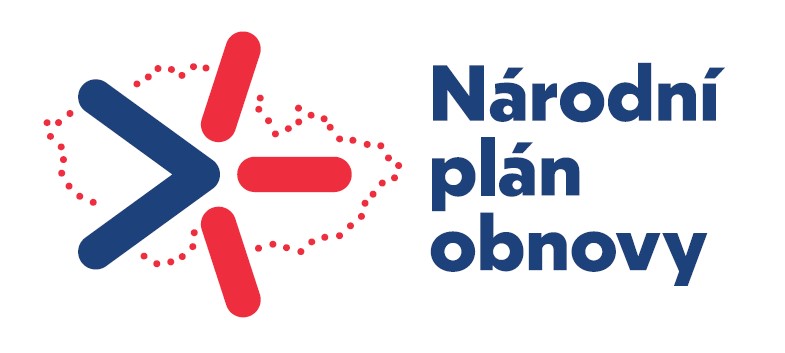 